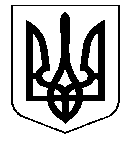 УКРАЇНАНОСІВСЬКА  МІСЬКА  РАДАНОСІВСЬКОГО  РАЙОНУ ЧЕРНІГІВСЬКОЇ  ОБЛАСТІВИКОНАВЧИЙ  КОМІТЕТР І Ш Е Н Н Я10  липня  2018 року	м. Носівка	№ 209Про затвердження звіту про оцінку майна(мережі вуличного освітлення) 	Відповідно до статті 29 Закону України «Про місцеве самоврядування в Україні»,  ст.12 Закону України «Про оцінку майна , майнових прав та професійну оціночну діяльність в Україні», з метою ефективного використання майна комунальної власності,  виконавчий комітет міської ради  вирішив:        1. Погодити затвердження звіту про оцінку  майна -  мережі  вуличного освітлення населених пунктів  Носівської міської ради  в сумі 815736,35 грн. (вісімсот п’ятнадцять тисяч сімсот тридцять шість грн. 35 коп. без урахування ПДВ), для цілей бухгалтерського обліку. (додається)2.  Подати проект рішення  з даного питання на розгляд постійних комісій та сесії міської ради.         3. Контроль за виконанням даного рішення покласти на заступника міського голови з питань житлово-комунального господарства Сичова О.В Міський голова                                                                       В.М. Ігнатченко        Рішення підготувала:Головний спеціаліст з питань комунальноївласності відділу житлово-комунальногогосподарства та благоустрою                                                       Л.М. Борис